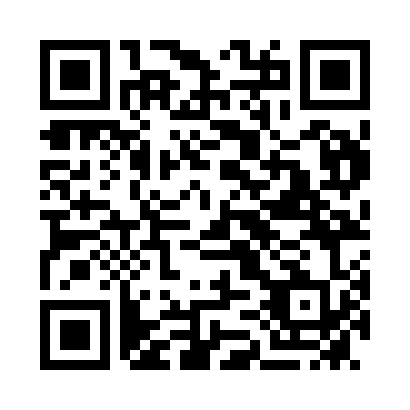 Prayer times for Penneshaw, AustraliaWed 1 May 2024 - Fri 31 May 2024High Latitude Method: NonePrayer Calculation Method: Muslim World LeagueAsar Calculation Method: ShafiPrayer times provided by https://www.salahtimes.comDateDayFajrSunriseDhuhrAsrMaghribIsha1Wed5:296:5612:153:125:346:562Thu5:306:5712:153:115:336:553Fri5:316:5812:153:105:326:544Sat5:316:5812:153:105:316:535Sun5:326:5912:153:095:306:536Mon5:337:0012:153:085:296:527Tue5:337:0112:153:075:286:518Wed5:347:0212:153:065:286:509Thu5:357:0212:153:065:276:4910Fri5:357:0312:153:055:266:4911Sat5:367:0412:153:045:256:4812Sun5:377:0512:153:045:246:4713Mon5:377:0612:153:035:236:4714Tue5:387:0612:153:025:226:4615Wed5:397:0712:153:025:226:4516Thu5:397:0812:153:015:216:4517Fri5:407:0912:153:005:206:4418Sat5:417:0912:153:005:206:4319Sun5:417:1012:152:595:196:4320Mon5:427:1112:152:595:186:4221Tue5:427:1212:152:585:186:4222Wed5:437:1212:152:585:176:4223Thu5:447:1312:152:575:176:4124Fri5:447:1412:152:575:166:4125Sat5:457:1512:152:575:166:4026Sun5:457:1512:152:565:156:4027Mon5:467:1612:152:565:156:4028Tue5:477:1712:162:555:146:3929Wed5:477:1712:162:555:146:3930Thu5:487:1812:162:555:136:3931Fri5:487:1912:162:555:136:38